                          REPUBLICA MOLDOVA  RAIONUL ANENII NOI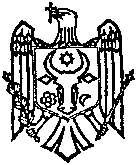        CONSILIUL SATULUI VARNIŢA           ______________________________________________________________________                    satul Varniţa, str. Tighina nr. 64, tel/fax. 46-236, tel. 46-245, 46-244, 46-243           D E C I Z I E nr.05/08                proiect                         	                                                             din 08 noiembrie 2018                 Cu privire la radierea bunului imobilcu nr.cadastral XXXXXXXXExaminînd cererea cet. XXXXXXXX, privind corectarea erorii comise prin radierea din Registrul bunurilor imobile, a bunului imobil  cu nr.cadastral XXXXXXXXX amplasat în s.Varnița str. A.I.Cuza nr.XX, luînd în considerație acordul coproprietarului cet. XXXXXXXXXX, în baza art.14 alin. (1) din Legea privind administraţia publică locală nr.436-XVI din 28.12.2006, avînd în vedere Avizele Comisiilor consultative de specialitate ale Consiliului,  Consiliul DECIDE:Se permite radierea din Registrul bunurilor imobile al I.P. ”Agenția Servicii Publice” Departamentul Cadastru şi din evidenţa grafică a înscrierilor privind dreptul de proprietate privată asupra terenului cu nr. cadastral  XXXXXXXX, în legătură cu erorile comise în urma executării lucrărilor cadastrale şi la elaborarea proiectelor de organizare a teritoriului s.Varniţa.Se obligă cet. XXXXXXXX să prezinte actele corespunzătoare la Departamentul Cadastru al IP ”Agenția Servicii Publice”, pentru radierea bunului imobil  cu nr.cadastral XXXXXXXXXX.Responsabil de executarea deciziei se numește dl I.Ștefaniuc, specialist.Controlul deciziei se atribuie dlui A.Nichitenco, primar.			Preşedintele şedinţei				Tudor SERBOVContrasemnează:Secretar al consiliului				Svetlana ȘTEFANIUCNOTĂ INFORMATIVĂla proiectul de decizie „Cu privire la radierea bunului imobil cu nr.cadastral XXXXXXXXXX”Proiectul de decizie se propune spre examinare şi adoptare în scopul radierii  din Registrul bunurilor imobile a I.P. ”Agenția Servicii Publice” Departamentul Cadastru a înscrierilor privind dreptul de proprietate privată asupra terenului cu nr. cadastral  XXXXXXXX amplasat pe str. A.I.Cuza nr.XX, pentru corectarea greșelilor comise în urma executării lucrărilor cadastrale şi la elaborarea proiectelor de organizare a teritoriului s.Varniţa.Temei juridic: art. 14 alin. (1) din Legea privind administraţia publică locală nr.436-XVI din 28.12.2006, cererea nr.78 din 23.10.2018 depusă de către cet. XXXXXXXXXX.Specialist					Igor Ștefaniuc